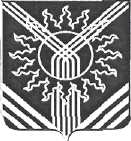 Отдел по управлению муниципальным имуществомадминистрации Асбестовского городского округаРАСПОРЯЖЕНИЕот «25»  февраля 2019  г.  № 21  						    г. Асбест О внесении изменений  в аукционную документациюРуководствуясь Приказом ФАС РФ от 10.02.2010 № 67  «О порядке проведения конкурсов или аукционов на право заключения договоров аренды, договоров безвозмездного пользования, договоров доверительного управления имуществом, иных договоров, предусматривающих переход прав владения и (или) пользования в отношении государственного или муниципального имущества, и перечне видов имущества, в отношении которого заключение указанных договоров может осуществляться путем проведения торгов в форме конкурса»,   распоряжением администрации Асбестовского городского округа от 06.02.2019  № 66-РА «О проведении аукциона на право заключения договора аренды объектов муниципальных нежилых помещений, находящихся в казне Асбестовского городского округа, свободных от прав третьих лиц»:  Утвердить изменения в документацию об аукционе, утвержденную распоряжением отдела по управлению муниципальным имуществом администрации Асбестовского городского округа от 07.02.2019 № 17 (Приложение).2. Главному специалисту отдела – Ермолиной О.Е. разместить изменения в документацию об аукционе на официальном сайте Российской Федерации в информационной сети «Интернет» для размещения информации о проведении торгов www.torgi.gov.ru.  3. Контроль оставляю за собой.Начальник  ОУМИ		                                                         Ю.В. Великанова